	Educational Psychology Time Audit 2016 - 17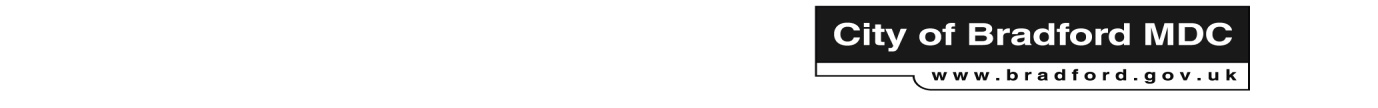 This form has been devised in order to help you to calculate your potential need for Educational Psychologist support over the next academic year. The audit is intended to give a general idea of how much time you might need and is in no way a binding contract or guarantee that this will be available. Should you wish to purchase additional sessions from the EPT, please complete the attached booking form and return before 1st March  2016.Please return to:Dr Ruth Dennis, Principal Educational PsychologistEducational Psychology TeamFloor 6, Margaret McMillan Tower
Princes Way
BRADFORD
BD1 1NNTelephone 01274 439444ruth.dennis@bradford.gov.ukNumber requiredApproximate cost Booked before 31st March 2016Total number of sessions1 day a week £17,86076Half a day a week / one day a fortnight£9,12038Half a day a fortnight£4,56019Individual assessment / consultation, meeting with parents and consultation with staff@ 1 sessionsFull report of assessment@ 1sessionEnd of Key Stage transition planning (assessment and transition meeting)@ 1 sessionAnnual Review (assessment and attendance at meeting)@ 2 sessionsSupport to SENCO@ 1 sessionWhole school support@1 sessionStaff Training                         Twilight@ 2 sessionHalf Day@ 3 sessionsFull Day@ 4 sessionsInterventions (eg Therapeutic  story writing; SPARK)@ 6 sessionsParenting Work     Parenting Group@ 5 – 8 session                             Parent  Drop-ins@ 1 sessionOtherTotal Number of Sessions Required Total Number of Sessions Required Total Number of Sessions Required Booking Request for Educational Psychology sessions 2016-17Booking Request for Educational Psychology sessions 2016-17SchoolName of person making requestContact emailNumber of sessions requiredKey focus of work (if known)Any other preferencesName of person to whom SLA should be sent toSignedDate